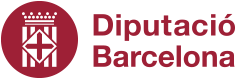 Annex núm. 1
Sol·licitud per participar al procediment d’adjudicació d’una nova autorització o vacant.Dades del sol·licitantNom comercial:
En el cas de persones jurídiques, nom i cognoms de la persona física representant que exercirà l’activitat de l’autorització:Dades de la parada que sol·licito que em sigui adjudicada Número de parada:Sector d’oferta comercial al què es destina la parada: Alimentació				 Equipament de la persona Equipament de la llar			 Moda i tèxtil Oci i lleure					 Altres
Metres lineals de la parada:Característiques de la paradaDescripció de la parada:





Tipologia del producte/s que es vendran:





Origen dels productes:





Materials i components de la parada:
(ens cal saber si és un camió botiga o és una parada de fusta, de ferro, etc.)





Adjunta una fotografia on es puguin veure els productes i la seva exposició a la parada.
(es recomana format JPG d’un pes no superior als 2 MB)Documentació que s’aporta Formulari de sol·licitud Declaració responsable nova autorització / vacant Fotocòpia del DNI/NIE del sol·licitant o del CIF (en el cas de persones jurídiques) Permisos de residència i treball (en el cas de persones extracomunitàries) Documentació que sigui necessària per tal que l’ajuntament pugui valorar els criteris continguts a l’apartat 5 de les bases (dossier explicatiu i acreditatiu per a la puntuació) Documentació justificativa de la representació legal del signant
(en el cas de persones jurídiques) Fotocòpia del DNI/NIE de la persona física representant que exercirà l'activitat de l’autorització (en el cas de persones jurídiques)
Signatura:______________, a ____, de _____________ de 20____Les dades que ens facilita s’incorporaran a un fitxer creat per l’Ajuntament de  per a deixar constància de l’entrada i sortida de documents i per al seguiment dels tràmits i actuacions, i l’exercici de les seves competències i funcions. Les seves dades només se cediran a tercers en els casos i  en les condicions previstes a la normativa aplicable. En qualsevol moment vostè pot exercir els seus drets d’accés, rectificació, limitació del tractament, supressió, portabilitat i oposició, en els termes que estableix la normativa vigent en matèria de protecció de dades de caràcter personal, dirigint la seva petició a l’Ajuntament de , per escrit a la nostra adreça postal , o bé mitjançant el correu electrònic següent: .Nom i cognoms / Raó social (en cas de persona jurídica):DNI/NIE/CIF:Domicili / Domicili social (en cas de persona jurídica):CP:Correu electrònic:Telèfon:Nom i cognoms:DNI/NIE: